Домашняя работаКроссворд на оценкуМожно распечатать, можно в тетради написать в столбикпо русскому языку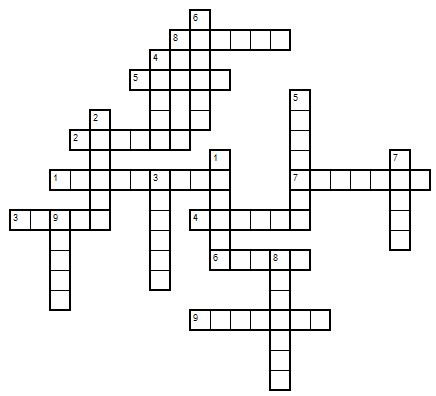 По горизонтали:По вертикали:Родина.Дерево с белым стволом.Быстро, немедленно.Работник театра.Не сейчас, через некоторое время.Крупный населённый пункт.Небольшая птичка.Столица России.Школьная принадлежность для домашних и классных работ.Около, возле тебя по кругу.Радостно, счастливо.Доберман, лабрадор, терьер.Холод.Буквы по порядку.Дождь, снег, вьюга, метель, жара.Помещение для представлений.Один раз, как-то раз.Картофель, помидор, капуста. 